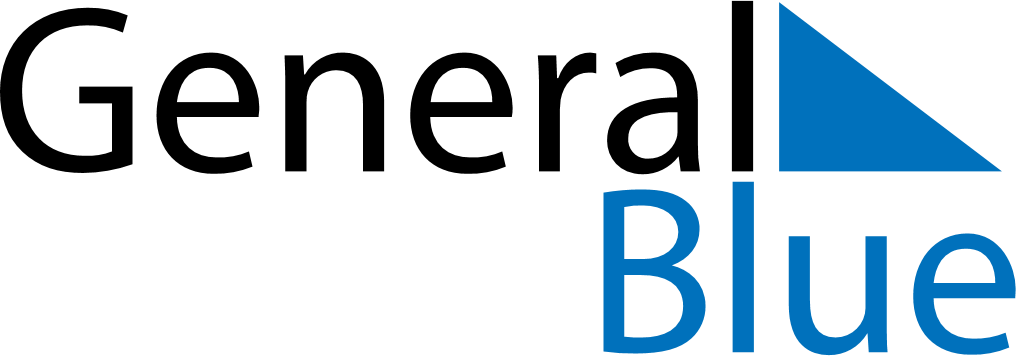 June 2025June 2025June 2025LuxembourgLuxembourgMondayTuesdayWednesdayThursdayFridaySaturdaySunday123456789101112131415Whit Monday1617181920212223242526272829National Holiday30